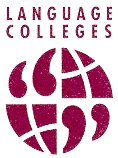 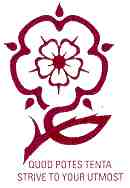 Teaching Application FormApplication for the post of 		______________________________________Closing Date: 				__________________________________Where did you learn of this vacancy? 	__________________________________1. PERSONAL DETAILSTitle: ………………….First Names: ………………………………………………………………Surname ……………………………………………………Previous Surname …………………Address…………………………………………………………………………………………………………………………………………………………………………………………………………E-mail address ………………………………………………………………………………………Telephone numbers:  Home:…………………………………  Work ……………………………                             ………………………………National Insurance no:	Work permit details, if appropriate:2.  QUALIFIED TEACHER INFORMATIONDate of gaining (or expected to gain) Qualified Teacher Status ……………………………DfES reference number ………………………………If you qualified after 7 May 1999:have you completed your induction year? ………….	Date of completion …………date of passing skills tests: Numeracy: ……………. Literacy ………… ICT …………3. TEACHING EXPERIENCE - If still qualifying, please give information of all teaching practices.a. Current or Most Recent Postb. Previous Teaching Experience (most recent first) – Please explain any gaps in your employment history4. OTHER RELEVANT EXPERIENCE 5. EDUCATION AND QUALIFICATIONSPlease give details of all nationally recognised qualifications awarded or awaited in chronological order, most recent first6. CONTINUING PROFESSIONAL DEVELOPMENTPlease list in chronological order, most recent first, any relevant courses or training you have attended in the past 5 years7. INTERESTS8.   	LETTER OF APPLICATIONPlease tell us why you are applying for this post and how your experience, skills, training and/or qualifications equip you for it.  If applying for part time employment, please state the proportion of time you are looking to work.9. ASYLUM AND IMMIGRATION ACT 1996In accordance with this Act, the successful applicant will be required to provide original documentary evidence that they are legally entitled to live and work in the . Can you confirm whether or not you can provide this information – please tick the appropriate box:	Yes 				No		10. DISCLOSURE OF CRIMINAL CONVICTION(S) AND CHILD PROTECTION AND SAFEGUARDINGPlease provide details of ALL actual convictions (including those normally regarded as spent) or pending hearings below – If none, write ‘NONE::The Governing Body is obliged by law to conduct a check on employees who have substantial access to children and young people.  In the event of a successful application, an Enhanced Disclosure (including List 99 check) will be sought from the Criminal Records Bureau in relation to criminal and child protection matters.  This post is exempt from the provisions of the Rehabilitation of Offenders Act 1974 and you are required to provide details of all criminal convictions, including those that would normally be regarded as ‘spent’.  Any pending criminal action or court hearings against you must also be disclosed.11.  REFERENCESPlease give the names and addresses of two referees. Referees MUST know you in your professional capacity.  One should be your current Headteacher (existing teachers) or current school placement mentor and tutor (students). If your last two periods of employment were not working in schools, please give additional referee details of any previous employment working with children. References will not be accepted from friends. Any offer of employment will be made subject to references deemed satisfactory to the Governing Body/Headteacher. It is our practice to request references before interviews. Referees will be asked about disciplinary offences relating to children.Are you related to any member of the staff, student or Governing Body of ?  									Yes / NoIf yes, please give their name and your relationship:12. DECLARATIONSEQUAL OPPORTUNITIESTo ensure the effectiveness of our Equal Opportunities policy and to help us to fulfil our general duty under the Race Relations (Amendment) Act 2001, you are kindly requested to complete the information below.  The information provided will be used for monitoring and statistical purposes only.  It will be recorded on computer file.English, Scottish, Welsh and other White BritishAlbanian, Bosnian-Herzegovinian, Croatian, Greek, Greek Cypriot, Italian, Kosovan, Portuguese, Serbian, Turkish, Turkish Cypriot, White European, White Eastern European, White Western European, White OtherWhite and Pakistani, White and Indian, White and any other Asian backgroundAsian and any other ethnic group, Asian and Black, Asian and Chinese, Black and any other ethnic group, Black and Chinese, Chinese and any other ethnic group, White and any other ethnic group, White and Chinese, Other mixed backgroundMirpuri Pakistani, Other Pakistani, Kashmiri PakistaniAfrican Asian, Kashmiri Other, Nepali, Sinhalese, Sri Lankan Tamil, Other AsianAngolan, Congolese, Ghanaian, Nigerian, Sierra Leonian, Somali, Sudanese , other Black AfricanBlack European, Black North American, other BlackHong Kong Chinese, Malaysian Chinese, Singaporean Chinese, Taiwanese, Other ChineseAfghan, Arab Other, Eqyptian, Filipino, Iranian, Iraqi, Japanese, Korean, Kurdish, Latin/South/Central American, Lebanese, Libyan, Malay, Moroccan, Polynesian, Thai, Vietnamese, Yemeni, Any other ethnic groupDATA PROTECTION ACTThe information given in this form will form part of the Contract of Employment for successful candidates.  Under the terms of the Data Protection Act 1998 the information you give us will be kept confidential and will be used for the purpose of personnel management and employment.  We may  other relevant organisations to check factual information you have given in this application form.  The information will be stored  on computer or other relevant filing systems.School name:Address:Telephone:Fax:Email:Local Authority:Number on roll & school type:Date joined:Current Post/Title & date held since:Current pay scale & allowances Other posts/ responsibilities held at this school, with dates and allowances:Subjects taught and age range of each subject:Other details of post, including if full or part time:Notice required to leave, or date left:School name and LASchool size & type; girls/boys/ mixedPosts heldScale points and allowancesDates from and toEmployer & addressJob title & main dutiesFull or part timeDates from and toEstablishmentDates attendedQualifications received ( including GCSEs, A levels, degree(s) and all professional qualifications) and examining boardGrade or class of each qualificationDate obtained or expectedCourseOrganising bodyDateDate of conviction or pending hearingDetails of OffenceSentenceName of first referee:Job Title:School/University Name & Address:Email:Phone:                                                                           Fax: Name of second referee:Job Title:School/University Name and Address:Email:Phone:                                                                           Fax: I confirm that all the information given by me on this form and attachments is true and correct and that there are no material omissions or concealments.I understand that providing information which is untrue and/or omitting information relevant to the application will disqualify me.I am not on the List 99 register and have not been disqualified from working with children.I understand that if it is ascertained after appointment that any information is found to be false and/or omissions or concealments have been made, I will be liable to dismissal without notice.Signed_____________________________________________Date_________________Gender:	       Date of Birth:                                                                           Age:     Position applied for:Gender:	       Date of Birth:                                                                           Age:     Position applied for:Gender:	       Date of Birth:                                                                           Age:     Position applied for:ETHNIC ORIGIN (The categories below are in line with the 2005 DfES census.) ETHNIC ORIGIN (The categories below are in line with the 2005 DfES census.) Please tickWhiteWhite – British (1)White – IrishAny other White background (2)Mixed / dual backgroundWhite & Black White & Black AfricanWhite & Asian (3)Any other mixed background (4)Asian or Asian BritishIndianPakistani (5)BangladeshiAny other Asian background (6)Black or Black BritishBlack Black – African (7)Any other Black background (8)OtherChinese (9)Any other ethnic group (10)If you do not wish to provide this information, please indicate here:If you do not wish to provide this information, please indicate here: